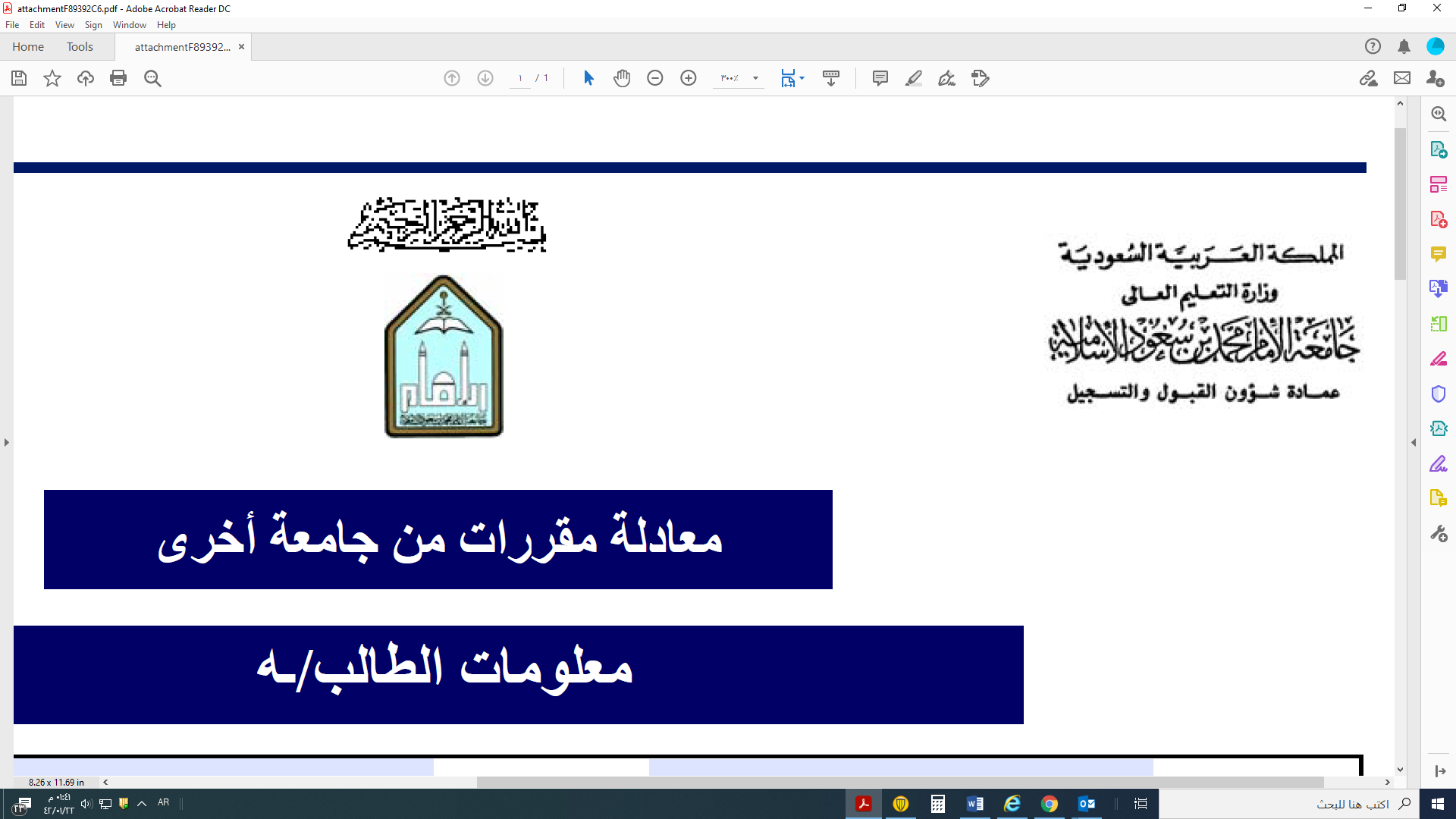 نموذج ت-1معادلة مقررات من كلية سابقةمعلومات الطالب/ ــهالرقم الجامعي : 	                                 الرقم الجامعي : 	                                 اسم الطالب/ ــه : 	اسم الطالب/ ــه : 	الكلية الحالية : 			         القسم الحالي : 			                القسم الحالي : 			                التخصص الحالي : 	         الكلية السابقة : 			           القسم السابق : 			                القسم السابق : 			                التخصص السابق : 	         معلومات عن المقررات المراد معادلتهاالكلية المحول منهاالكلية المحول منهاالكلية المحول منهاالكلية المحول منهاالكلية المحول منهاالكلية المحول إليهاالكلية المحول إليهاالكلية المحول إليهاالكلية المحول إليهاالكلية المحول إليهاماسم المقرررمز المقررالوحداتالدرجةماسم المقرررمز المقررالوحداتالدرجة11223344٥٥٦٦٧٧٨٨٩٩١٠١٠اعتماد الكلية  يعتمد طلب المعادلة		                  يعتمد طلب المعادلة		                   يعتمد رفض طلب المعادلة            يعتمد رفض طلب المعادلة            يعتمد رفض طلب المعادلة         عميد الكلية :التاريخ : التوقيع :الرقم الجامعي :الرقم الجامعي :الرقم الجامعي :